Bienvenue à la classe de français !**Welcome to our French class!  Philosophy of this course: Learning a language is more than just learning vocabulary and rules of grammar. You will be learning how to use the language as a tool to communicate ideas about French-speaking cultures and the world. Our class will work as a team where we learn with each other and from each other. Information about UCONN:This course offers the opportunity for you to also earn credits at University of Connecticut. You must earn a C or better in order to earn this credit. The expectations of this course are those of a college-level course, and, as such, you will be expected to monitor your own progress as well as work actively to respond to feedback from your teacher. You will be assessed throughout the year in all aspects of communication and cultural understanding. I am required to give you a copy of the UCONN syllabus of this course. Please keep this for your records. You will likely need it if you want to transfer the UCONN credits to another university. You will also be asked to acknowledge receipt of this syllabus at the end of the course through a UCONN course evaluation.Grades:Marking period Presentational Communication 	30%	Interpersonal Communication 	30%	Interpretive Communication	25%Language			15%		    Final grade: Marking Period 1		20%		Marking Period 2		20%		Midterm Exam		10%	Marking Period 3		20%Marking Period 4		20%Final Exam		10%Classroom Community Rules and Expectations:Be kind.   This also means respectful and honest.Reflect on ideas and on your work.  Be open to new perspectives. Express yourself.    Do your best. Be yourself. Have fun. Do your own work.Expectations on assignments:Homework: Think, do your best, and express yourself on all homework.Homework not done: You may be assigned lunch detention; you will complete this homework.In case of absence: Unexcused: your grade is 0 (zero). Excused: You are responsible to find out what work you must make up. For unexpected absences, you have until the Friday of the week following your absence to turn in your make-up work for full credit. For expected absences (field trips/appointments), you are expected to turn in work the day it is due; this includes work assigned the day of your absence.Use of resources: By far, the best internet site (or smartphone app) is “wordreference.” DO NOT use translators of any kind. This includes using a search engine such as google to help you. This constitutes cheating. Cheating will slow your learning, and you will have consequences, which could be: zero for the assignment, discipline referral, denial of admission into or dismissal from the National and French Honor Societies. For more details, please refer to the section on plagiarism on Page 2 of this packet. Limit the use of verb conjugators (on wordreference, for example): form verbs yourself, and learn if you make a mistake.Other policies:a.  Corrected tests and quizzes will be maintained in student folders in the classroom. Students may sign out their folder to use for studying or to show to parents/guardians. If you sign out your folder and do not return it when assigned, only your parents will be authorized to sign it out for you. b.  Lavatory needs should be taken care of before class. It is expected that you will rarely need to leave the classroom.  You are required to leave your smartphone or other communication device in the classroom, if you go.c.  You may bring water/flavored water to class as long it has a closable cover. You may eat as long as you do not distract others and you clean up after yourself (please no soda or energy drinks).d.  Email: an email is only considered received by your teacher if she responds. Check for a response!e.  You shall observe all school rules.Use of cell phones: Cell phones are allowed in the classroom for educational purposes only. Any use of cell phones other than expressly stated by the teacher is absolutely prohibited in the classroom. When not using the phone, students should keep the phone screen-side down on the desk.If a student is found violating this rule, he or she will lose the privilege of using a phone in class. If a student is found violating this rule, the teacher also reserves the right to confiscate the device, to be returned after class, after lunch or at the end of the school day, at her discretion. Prerequisites to Advance to the next level of FrenchFor the student, learning a language requires a commitment as an individual and as a member of a learning and communicating group. It requires hard work, practice and enthusiasm. We, in the Department of World Languages, strive to provide the best learning environment possible with rigorous, interesting assignments which help the student grow and develop.Since language acquisition is a cumulative process, our experience indicates that the student who does not earn a sufficient score in the last marking period of a course will not succeed in the following course because he/she has not acquired the necessary language skills. Therefore, the department policy for the recommendation of a student to move on to the next course in the sequence includes the following prerequisites: (1) successful completion of the appropriate prior course and (2) teacher recommendation based on the student’s work and skills. A student who does not meet these requirements will not be recommended to continue on to the next course in the series.  However, if the student does wish to continue, he/she may be recommended to repeat the course in order to gain the necessary skills which he/she is lacking.More information on advancing to the next level of French, on plagiarism and on other World Languages Department policies may be found in our World Languages Department Manuel, available through a link on my website (or in printed form, upon request).World Languages Department -- PlagiarismThe World Languages Department expects and requires students to present their own work. Plagiarism will not be tolerated in any way, shape, or form. The Department adheres to the rules and regulations regarding plagiarism as set forth in the Student Handbook. Plagiarism carries strict penalties. Students who submit plagiarized work will receive a zero for that assignment and will be referred to the administration for disciplinary action. This may include loss of credit for the assignment, detentions, denial of prizes, and denial of admission into National Honor Society, Société Honoraire de Français, and Sociedad Honoraria Hispánica.Plagiarism is theft. If you use anyone else’s ideas or writing, photographs, graphics, and don’t give him credit, you are stealing. That includes any on-line source (e-magazine, e-newspaper, images, photos, blog comments, etc.). This also includes copying a classmate’s homework assignment. If you give a copy of your own work to another student, and that student copies it, you are assisting plagiarism.Use of on-line translators is prohibited. Your teachers want to know how you would say it, not how a computer would. However, an on-line dictionary can be useful, if used appropriately. On-line translating and having a native speaker translate for you are both considered cheating. There are two simple ways to avoid plagiarism. First, never give copies of your work to anyone. You may discuss assignments, but don’t share work. Second, always give credit. Teachers will assist students in the way to properly cite your sources, as well as ways to avoid accidental plagiarism. Students with any questions regarding plagiarism should consult their teacher prior to submitting an assignment.Madame Kehrley: 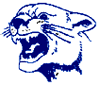 ckehrley@rsd17.org(860)345-8541 x3109Web site: http://ckehrley.rsd17.org/HKHS Core Values and Beliefs We believe that every member of our community has value. We believe in the power of intellectual curiosity, global responsibility, and personal integrity.  We believe in developing the knowledge and skills essential to healthy and productive lives.  